Министерство образования, науки и молодежи Республики КрымГосударственное бюджетное специализированное учреждение Республики Крым «Керченский межрегиональный социально-реабилитационный центр для несовершеннолетних»Всемирный день здоровья»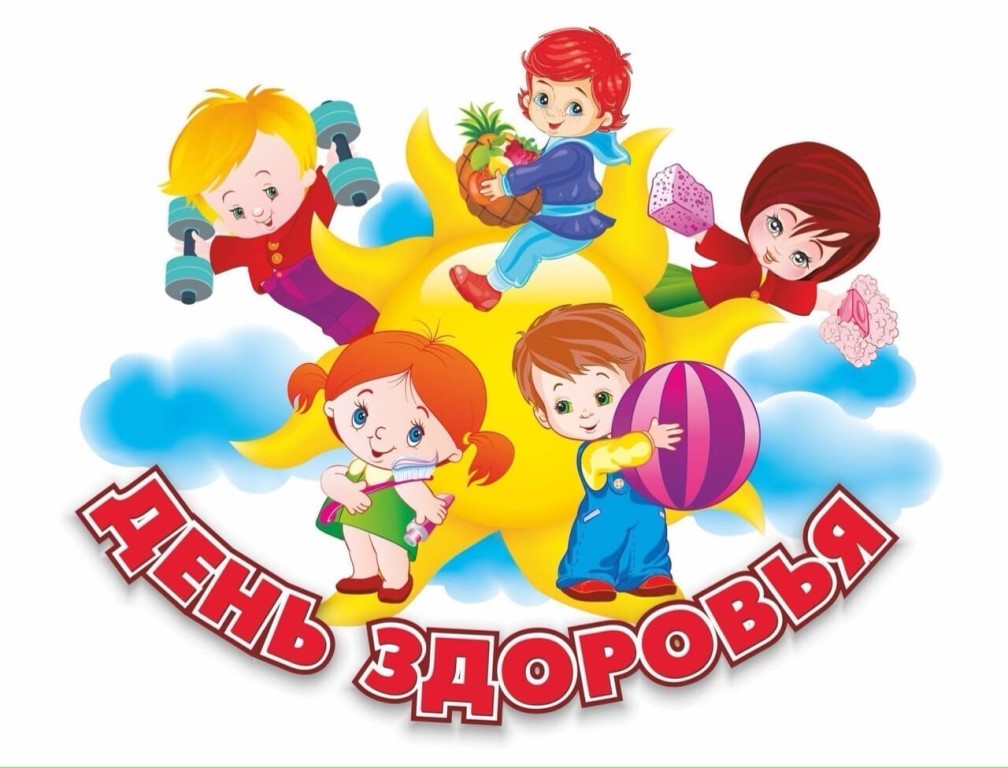 (младший и старший школьный возраст)Воспитатель:                                                                                Лиснякова Е.А.Керчь 2021 г.Сценарий спортивного праздника  « День здоровья».Цель: формирование у учащихся потребности в здоровом образе жизни.Задачи:- создание положительного настроя и благоприятной обстановки для обучения и воспитания учащихся;- стимулирование желания школьников к самостоятельным занятиям физическими упражнениями.- привлечение учащихся к занятиям различными видами спорта;- проведение оздоровительных мероприятий, нацеленных на укрепление организма детей и подростков повышение сопротивляемости организма детей и подростков к различным заболеваниям, работоспособности школьников, продуктивности их обучения.Ход мероприятияВедущий : Добрый день, дорогие друзья! Сегодня, 4 апреля, на всей планете люди отмечают Всемирный день здоровья. В этот день во всем мире проходят спортивные соревнования и праздники, чтобы дети всей планеты росли здоровыми и крепкими, смелыми и отважными, ловкими и сильными!А почему такой день существует? Да, потому, что здоровье – это самое дорогое, что есть у человека. Но, что, же такое здоровье? Здоровье – это когда тебе хорошо! Здоровье – это когда ничего не болит! Здоровье – это красота! Здоровье – это сила! Здоровье – это гибкость и стройность! Здоровье – это выносливость! Здоровье – это гармония! Здоровье – это когда утром просыпаешься бодрым и веселым! Здоровье – это когда ты без труда можешь подняться на 4 этаж! Здоровье – это когда ты с радостью выполняешь любую работу! Здоровье – это когда ты радуешься жизни!Ведущий :Ребята, я хочу начать нашу встречу с притчи: в одном доме жил мужчина. Вместе с ним жили его жена, его престарелая мать и его дочь – уже взрослая девушка. Однажды поздно вечером, когда все домочадцы уже легли спать, в дверь кто – то постучал. Хозяин встал и отворил дверь. На пороге стояли трое. “Как вас зовут?” - спросил мужчина. Ему ответили: “Нас зовут Здоровье, Богатство и Любовь, пустите нас к себе в дом”. Мужчина задумался. “Вы знаете – сказал он, - у нас в доме только одно свободное место, а вас трое, пойду, посоветуюсь с родными, кого из вас мы сможем принять в нашем доме”. Как вы думаете, кого они впустили в свой дом? Дочь предложила впустить Любовь, жена – Богатство. А больная мать попросила впустить Здоровье. И это неудивительно, поскольку для каждого поколения существуют свои ценности, и человек начинает ценить свое здоровье только при явной угрозе емуВедущий : Здоровье надо беречь, заботиться о нем с ранних лет.1:Чтоб здоровье сохранить, Организм свой укрепить,Знает вся моя семьяДолжен быть режим у дня.2:Следует, ребята, знатьНужно всем подольше спать.Ну, а утром не лениться –На зарядку становиться!3 :Чистить зубы, умываться, И почаще улыбаться, Закаляться, и тогдаНе страшна тебе хандра.Вот Вам добрые советы,В них запрятаны секреты.Чтоб здоровье сохранить – Научись его ценить!Ведущий : Ребята! Все слышали, чтобы быть здоровым необходимо как можно больше двигаться. Ведь недаром говорят: “Движение – это жизнь”. Я предлагаю вам всем немного подвигаться, размять свое тело. Ведь утро нужно начинать с зарядки. Для чего нужна зарядка?Ведущий : А теперь продолжаем день здоровья, и приступаем к нашим эстафетам.1.Эстафета: «Прыжки на скакалке»   (Прыгаем на скакалке до конуса и обратно)    Инвентарь: (скакалки, конусы)2.Эстафета: «Скамейки»   (пробежать по скамейке, 2ва кувырка на матах, оббежать конус)    Инвентарь: ( скамейки, маты, конусы)3.Эстафета: «Прыжки»   (прыжки через барьеры, возвращение назад ведение мяча)А теперь пока команды отдыхают вопросы для болельщиков:    1.Как называется начало забега? ( старт)    2.Как называется окончание забега? (финиш)    3.Назовите виды спорта начинающиеся на букву «б» ?( баскетбол, бадминтон, бейсбол, биатлон, бобслей, бокс, борьба)    4.Назовите виды спортивных мячей?( баскетбольный, футбольный, волейбольный, гандбольный, ватерпольный, теннисный, бейсбольный, для хоккея на траве, гольф, конное поло)    5.Назовите  Родину олимпийских игр? ( Греция)    6.Где и как зажигается олимпийский огонь? (в Греции от солнечных лучей)    7.Что такое параолимпийские игры? (игры для инвалидов)    8.Назовите цвета олимпийских колец? ( зеленый-Австралия, черный-Африка, красный-Америка, желтый-Азия, голубой-Европа)Загадки:Воздух режет ловко-ловко,Палка справа, слева палка,Ну а между них веревка.Это длинная... (скакалка)Соревнуемся в сноровке,Мяч кидаем, скачем ловко,Кувыркаемся при этом.Так проходят... (эстафеты)Мы, как будто акробаты,Делаем прыжки на мате,Через голову вперед,Можем и наоборот.Нашему здоровью впрокБудет каждый... (кувырок)Мы физически активны,С ним мы станем быстры, сильны...Закаляет нам натуру,Укрепит мускулатуру.Не нужны конфеты, торт,Нужен нам один лишь... (спорт)Выиграть в соревнованиях —Это наше кредо.Мы не требуем признания,Нам нужна... (победа)Победитель в спорт соревнованиях,Впереди все время только он.Как звучит, скажите, гордое название?Знают все, что это... (чемпион)На команды нас разбилиИ дают задание.Мы участвуем впервыеВ спорт... (соревнованиях)1.Эстафета «Перекати-поле».    (Бежать спиной вперед и с помощью обруча катить мяч до конуса и обратно)   Инвентарь: (обручи мячи конусы)2.Эстафета «Тараканчики».  ( На руках дойти до конуса обратно бегом.)3.Эстафета: «Посиделки».  ( Участники садятся на  гимнастическую скамейку в затылок друг за другом и передают над головой сидящему сзади мяч последний с мячом бежит и садится вперед перед командой опять передавая мяч.)Ведущий:  Друзья! Несмотря на результаты сегодняшних состязаний, все участники и болельщики получили заряд бодрости и хорошего настроения!     Вот и закончился наш спортивный праздник, сегодня мы стали еще более сильными, выносливыми и смелыми. Мы желаем Вам, чтобы “День Здоровья” у вас был каждый день: и в школе, и дома.Растите крепкими, здоровыми и ловкими!